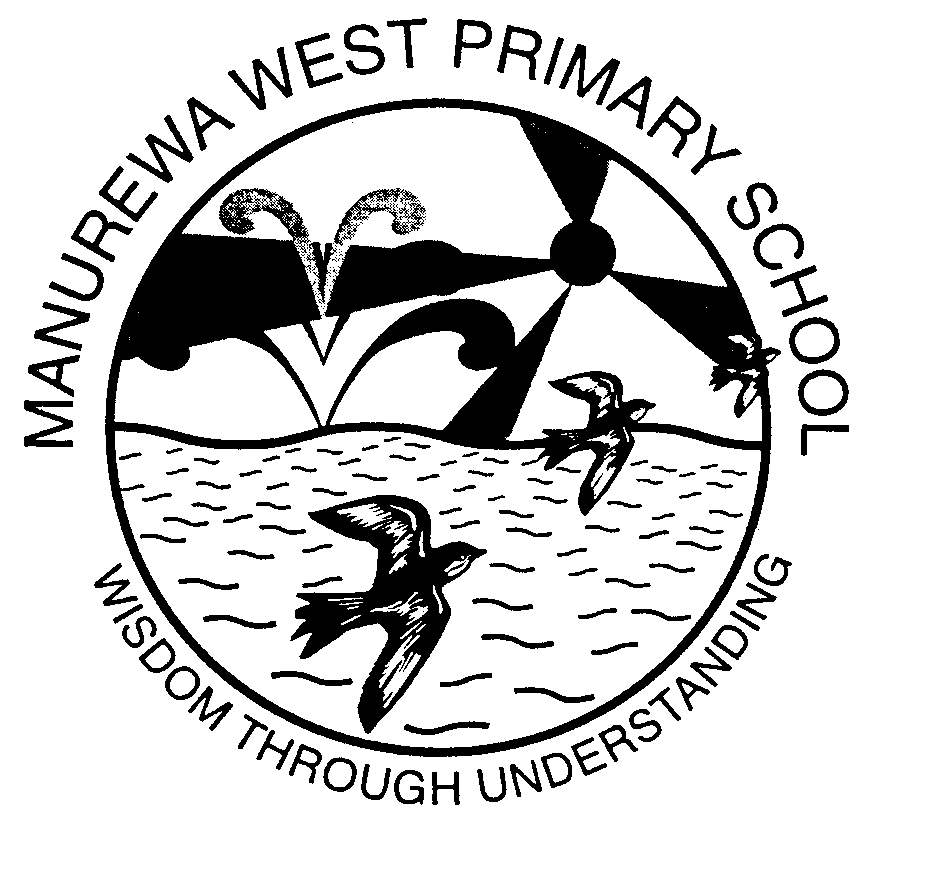 MANUREWA WEST PRIMARY SCHOOLSTATIONERY LIST FOR 2019PACK AROOMS 5, 6, 7, 8  – YEAR 1MANUREWA WEST PRIMARY SCHOOLSTATIONERY LIST FOR 2019PACK BROOMS 5, 9, 11, 13  – Year 2MANUREWA WEST PRIMARY SCHOOLSTATIONERY LIST FOR 2019PACK CROOMS 12, 14, 15, 20, 23, 24, 25  – Year 3MANUREWA WEST PRIMARY SCHOOLSTATIONERY LIST FOR 2019PACK DROOMS 12, 14, 15, 20, 23, 24, 25 – Year 4MANUREWA WEST PRIMARY SCHOOLSTATIONERY LIST FOR 2019PACK EROOMS 1, 2, 3, 4, 21, 22 – Year 5 & 6QuantityCONTENTS OF PACK A11F2 exercise book31A5 exercise books31U4 exercise books4Whiteboard markers – bullet black6HB pencils, need to be good quality; Staedtler, Warwick or Columbia due to pencils snapping3Amos glue sticks 35gm1Medium book bag – if child does not  already have oneQuantityCONTENTS OF PACK B21F4 exercise books21A5 exercise books13F1 exercise book11H5 exercise books11U4 exercise book11F2 exercise book4Whiteboard markers – bullet black6HB pencils, need to be good quality; Staedtler, Warwick or Columbia due to pencils snapping3Amos glue sticks – 35gm1Medium book bag – if child does not already have oneQuantityCONTENTS OF PACK C61B5 exercise books1F4 exercise book13B1 exercise book1Everyday 7mm Lined book or Clever Kiwi Assignment exercise book1Kiwi Activities book – 240mmx340mm unruled exercise book21H5M exercise book with margins11A5 exercise book1Red pen2Whiteboard markers – chisel black10HB pencils130cm clear Ruler2Amos glue sticks – 35gm1 Large Journal bag – if child does not already have one2Staedtler Rubbers (65mmx23mm)1Set Staedtler colour pencils 12’sQuantityCONTENTS OF PACK D71B5 exercise books21E5M exercise books with margins13B1 exercise book1Everyday 7mm Lined Book or SClever Kiwi Activities book 240x340mm1Kiwi Activities book – 240mm x 340mm unruled exercise book11A5 exercise book1Red pen10HB pencils2Amos Glue sticks 35gm130cm clear Rulers2Whiteboard Markers – chisel black1Set Staedtler colour pencils 12’s2Staedtler Rubbers (65x23mm)1 Large Journal bag – if child does not already have oneQuantityCONTENTS OF PACK E61B5 exercise books31E5M with margins exercise books21B8 exercise book6Red pens10HB pencils – Need to be good quality; Staedtler, Warwick or Columbia due to pencils snapping2Amos glue sticks 35gms1Green highlighter1Orange highlighter1230cm Flexi Ruler or30cm Plastic rulers (due to snapping of plastic)2Metal pencil sharpener 1Set Staedtler colours pencils 12’s – NO pens/felts2Staedtler Rubbers (65x23mm)5Book sleeves or exercise books must be covered with duraseal